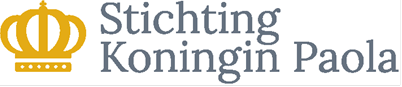 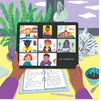 STICHTING KONINGIN PAOLASTICHTING KONINGIN PAOLASTICHTING KONINGIN PAOLASTICHTING KONINGIN PAOLAKoningin Paolaprijs voor het Onderwijs 2020-2021
Basisonderwijs en secundair onderwijs
Excelleren in coronatijdenKoningin Paolaprijs voor het Onderwijs 2020-2021
Basisonderwijs en secundair onderwijs
Excelleren in coronatijdenKoningin Paolaprijs voor het Onderwijs 2020-2021
Basisonderwijs en secundair onderwijs
Excelleren in coronatijdenKoningin Paolaprijs voor het Onderwijs 2020-2021
Basisonderwijs en secundair onderwijs
Excelleren in coronatijdenKandidaatsdossier in te dienen tegen 31 januari 2021 ten laatsteper e-mail (formaat pdf of word) naar info@sk-fr-paola.be 
en per post (ondertekend exemplaar): Stichting Koningin Paola –Slegerslaan 356 b 17 - 1200 BrusselKandidaatsdossier in te dienen tegen 31 januari 2021 ten laatsteper e-mail (formaat pdf of word) naar info@sk-fr-paola.be 
en per post (ondertekend exemplaar): Stichting Koningin Paola –Slegerslaan 356 b 17 - 1200 BrusselKandidaatsdossier in te dienen tegen 31 januari 2021 ten laatsteper e-mail (formaat pdf of word) naar info@sk-fr-paola.be 
en per post (ondertekend exemplaar): Stichting Koningin Paola –Slegerslaan 356 b 17 - 1200 BrusselKandidaatsdossier in te dienen tegen 31 januari 2021 ten laatsteper e-mail (formaat pdf of word) naar info@sk-fr-paola.be 
en per post (ondertekend exemplaar): Stichting Koningin Paola –Slegerslaan 356 b 17 - 1200 Brussel1. Identificatie van de organisatie/vereniging1. Identificatie van de organisatie/vereniging1. Identificatie van de organisatie/vereniging1. Identificatie van de organisatie/vereniging1. Identificatie van de organisatie/verenigingNaamNaamNaamAdres Adres Adres PC – Gemeente/StadPC – Gemeente/StadPC – Gemeente/StadTelefoonTelefoonTelefoonE-mailE-mailE-mailWebsite Website Website Naam en voornaam directeur/verantwoordelijkeNaam en voornaam directeur/verantwoordelijkeNaam en voornaam directeur/verantwoordelijkeTitel/functieTitel/functieTitel/functie2. Identificatie van de kandida(a)t(en)2. Identificatie van de kandida(a)t(en)2. Identificatie van de kandida(a)t(en)2. Identificatie van de kandida(a)t(en)2. Identificatie van de kandida(a)t(en)Naam en voornaam van de kandidaat/kandidaten en korte beschrijving van zijn/haar/hun huidige functies binnen de organisatie/verenigingNaam en voornaam van de kandidaat/kandidaten en korte beschrijving van zijn/haar/hun huidige functies binnen de organisatie/verenigingNaam en voornaam van de kandidaat/kandidaten en korte beschrijving van zijn/haar/hun huidige functies binnen de organisatie/verenigingNaam en voornaam van de kandidaat/kandidaten en korte beschrijving van zijn/haar/hun huidige functies binnen de organisatie/verenigingNaam en voornaam van de kandidaat/kandidaten en korte beschrijving van zijn/haar/hun huidige functies binnen de organisatie/verenigingNaam en voornaam van één enkele contactpersoon (ingeval de kandidatuur uitgaat van een groep)Naam en voornaam van één enkele contactpersoon (ingeval de kandidatuur uitgaat van een groep)Naam en voornaam van één enkele contactpersoon (ingeval de kandidatuur uitgaat van een groep)Naam en voornaam van één enkele contactpersoon (ingeval de kandidatuur uitgaat van een groep)Naam en voornaam van één enkele contactpersoon (ingeval de kandidatuur uitgaat van een groep)e-mailtelefoon3. Beschrijving van het project3. Beschrijving van het project3. Beschrijving van het projectKalenderKalenderKalenderDatum eerste verwezenlijking projectDatum eerste verwezenlijking projectAantal keren dat het project werd gerealiseerdAantal keren dat het project werd gerealiseerdZal het project dit jaar herhaald worden?Zal het project dit jaar herhaald worden?Synthese Synthese Synthese Titel van het projectTitel van het projectTitel van het projectKorte beschrijving van het project (maximum 3 lijnen)Korte beschrijving van het project (maximum 3 lijnen)Korte beschrijving van het project (maximum 3 lijnen)Beschrijving (maximum 3 pagina’s)De criteria waarmee rekening wordt gehouden, staan duidelijk vermeld in het reglement en meer bepaald in de art. 3 en 5. Beschrijf volgende aspecten: doelstelling(en) van het project, toegepaste methode, verwachte en behaalde resultaten, ondervonden moeilijkheden, evaluatie van het project, e.a.Beschrijving (maximum 3 pagina’s)De criteria waarmee rekening wordt gehouden, staan duidelijk vermeld in het reglement en meer bepaald in de art. 3 en 5. Beschrijf volgende aspecten: doelstelling(en) van het project, toegepaste methode, verwachte en behaalde resultaten, ondervonden moeilijkheden, evaluatie van het project, e.a.Beschrijving (maximum 3 pagina’s)De criteria waarmee rekening wordt gehouden, staan duidelijk vermeld in het reglement en meer bepaald in de art. 3 en 5. Beschrijf volgende aspecten: doelstelling(en) van het project, toegepaste methode, verwachte en behaalde resultaten, ondervonden moeilijkheden, evaluatie van het project, e.a.4. Verbintenis 4. Verbintenis 4. Verbintenis Ondergetekende (naam) (adres) Individuele kandidaat/contactpersoon (*)Individuele kandidaat/contactpersoon (*)Individuele kandidaat/contactpersoon (*)Verklaar kennis te hebben genomen van het reglement van de Koningin Paolaprijs voor het Onderwijs en aanvaard hiervan alle termen. Verklaar kennis te hebben genomen van het reglement van de Koningin Paolaprijs voor het Onderwijs en aanvaard hiervan alle termen. Verklaar kennis te hebben genomen van het reglement van de Koningin Paolaprijs voor het Onderwijs en aanvaard hiervan alle termen. Indien de Prijs aan mij/ons zou worden toegekend, dient het bedrag te worden gestort op Indien de Prijs aan mij/ons zou worden toegekend, dient het bedrag te worden gestort op Indien de Prijs aan mij/ons zou worden toegekend, dient het bedrag te worden gestort op rekening nrop naam vanHandtekeningDatum(*) schrappen wat niet past(*) schrappen wat niet past(*) schrappen wat niet past5. Evaluatie van onze communicatie (*)5. Evaluatie van onze communicatie (*)Hoe nam u kennis van deze projectoproep? Hoe nam u kennis van deze projectoproep? Via de directie van de schoolVia een collega-leerkrachtVia de folderVia onze website Via een andere website (preciseer)Via de gespecialiseerde pers (preciseer)Andere (preciseer)SuggestiesSuggesties(*) schrappen wat niet past(*) schrappen wat niet past